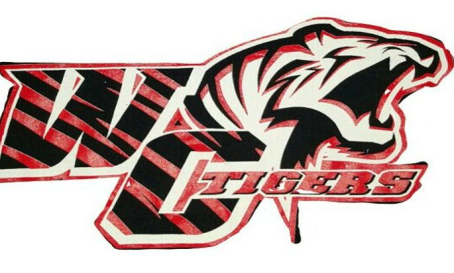 Lexington County Youth Sports Association2018 Volunteer AgreementI, ___________________________________ have agreed to assist in activities with the LCYSA/ W.C. Tigers. As a volunteer in this organization, I agree to display professionalism at all times which includes, keeping up my personal appearance & hygiene, arrive dressed in agreed upon uniform to all events, display acceptable conduct whether in the presence of or away from members of the organization as well as appropriateness on social media. I will treat all staff, coaches, parents, players and other volunteers with courtesy and respect. I understand that it is my responsibility to demonstrate good sportsmanship and display a Christian like attitude at all times. I WILL BE A ROLE MODEL! I will follow all rules of any league the organization participates in & follow the proper chain of command for any issues that may arise (Liaison, Sport Director, Commissioner). If at that point the issue still cannot be resolved, all parties involved will then schedule a sit down meeting with the VP & President for discussion & if necessary then take it to the board for a vote.Signature  ____________________________________	Date  _____________